Připravili jsme pro Vás letní venkovní soutěž. Vaším úkolem bude podle mapky, která je na zadní straně, najít 10 soutěžních úkolů. Správné odpovědi napište do tabulky a vhoďte do obálky s názvem „Odpovědi“ nebo vyfoťte a pošlete na e-mail filova@ueb.cas.cz. Výherci od nás dostanou odměnu v podobě mladé rostlinky (bazalka, Aloe vera). Přejeme příjemnou zábavu .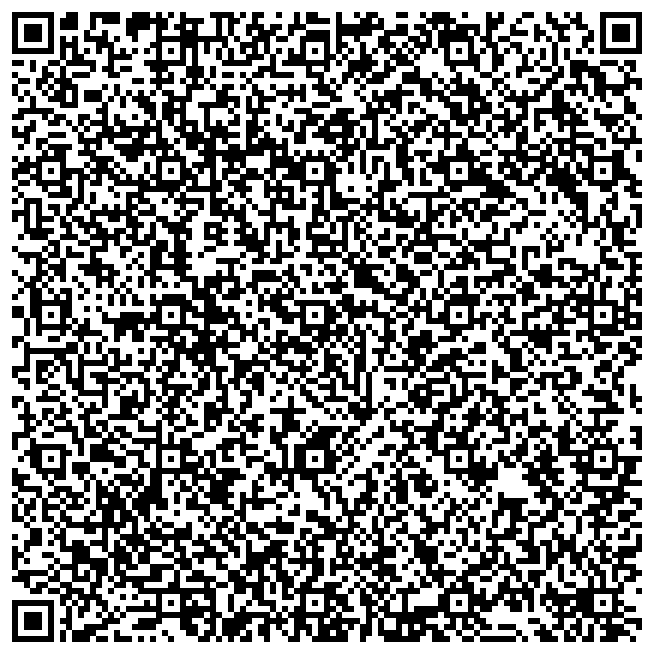 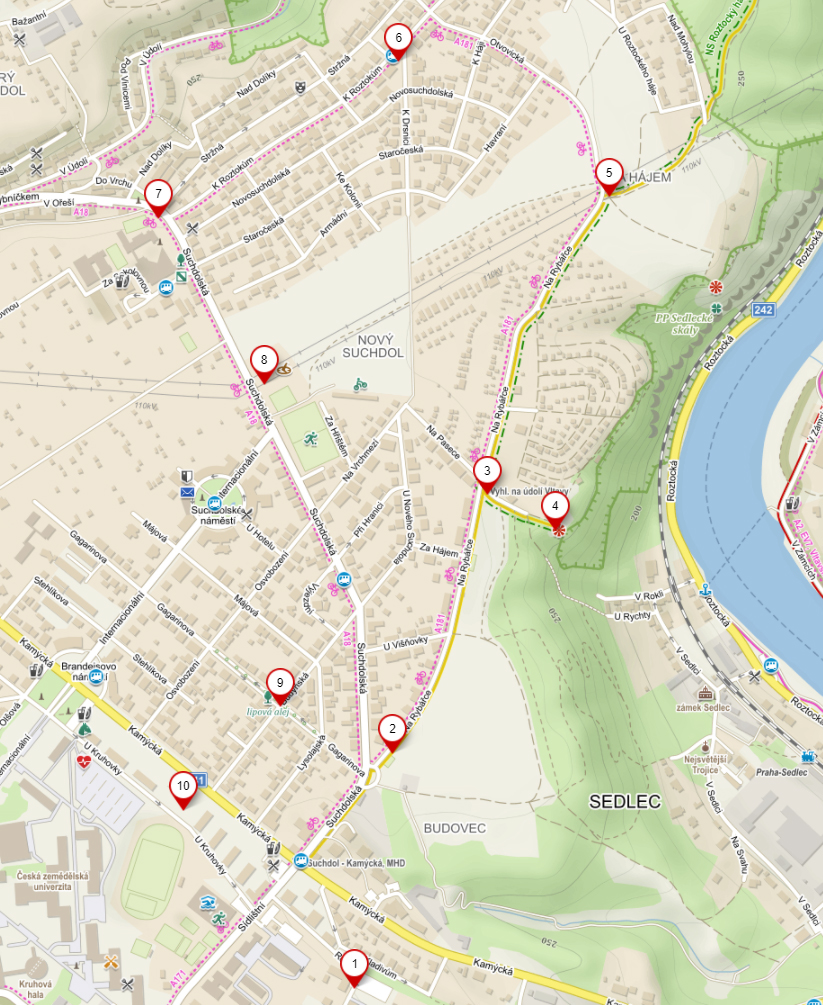 jméno a kontaktúkol číslo 1úkol číslo 2úkol číslo 3úkol číslo 4úkol číslo 5úkol číslo 6úkol číslo 7úkol číslo 8úkol číslo 9úkol číslo 10